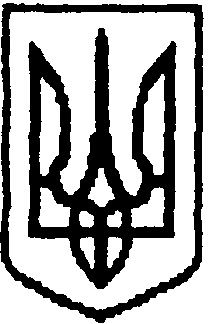 УКРАЇНАМУКАЧІВСЬКА МІСЬКА РАДА42 сесія  7-го скликанняР І Ш Е Н Н Я21.06.2018 р.                            Мукачево			              №1050Про затвердження Положення про організацію та проведення конкурсного відбору на заміщення вакантної посади керівника закладу загальної середньої освіти комунальної власності міста Мукачева Закарпатської області З метою визначення загальних засад проведення конкурсу на посади керівників державних, комунальних закладів загальної середньої освіти міста Мукачева, відповідно Законів України «Про освіту», «Про загальну середню освіту», керуючись статтею 26, частиною 1 статті 59 Закону України «Про місцеве самоврядування в Україні», враховуючи рекомендації постійної депутатської комісії з питань освіти, культури, молоді і спорту та духовного розвитку (протокол №30 від 18.06.2018 р.), міська рада вирішила:1. Затвердити Положення про організацію та проведення конкурсного відбору на заміщення вакантної посади керівника закладу загальної середньої освіти комунальної власності міста Мукачева Закарпатської області, що додається.2. Визнати управління освіти, молоді та спорту виконавчого комітету Мукачівської міської ради  уповноваженим органом.3. Контроль за виконанням цього рішення покласти на начальника управління освіти, молоді та спорту виконавчого комітету Мукачівської міської ради Кришінець-Андялошій К. та постійну депутатську комісію з питань освіти, культури, молоді, спорту та духовного розвитку.Міський голова								А.БалогаЗАТВЕРДЖЕНОрішенням 42 сесії 7-го скликання Мукачівської міської радивід 21.06.2018 р. №1050П О Л О Ж Е Н Н Япро організацію та проведення конкурсного відбору на заміщення вакантної посади керівника закладу загальної середньої освіти комунальної власності міста Мукачева Закарпатської області1. Це Положення визначає механізм проведення конкурсного відбору керівників закладів загальної середньої освіти, засновником яких є Мукачівська міська рада . 2. Посаду керівника закладу загальної середньої освіти незалежно від підпорядкування, типу і форми власності може обіймати особа, яка є громадянином України, має вищу освіту та стаж педагогічної роботи не менше трьох років, а також організаторські здібності, фізичний і психічний стан якої не перешкоджає виконанню професійних обов’язків.Керівник державного, комунального закладу загальної середньої освіти призначається на посаду за результатами конкурсного відбору строком на шість років (строком на два роки - для особи, яка призначається на посаду керівника закладу загальної середньої освіти вперше) на підставі рішення конкурсної комісії. Одна і та сама особа не може бути керівником відповідного закладу загальної середньої освіти більше ніж два строки підряд (до першого строку включається дворічний строк перебування на посаді керівника закладу загальної середньої освіти, призначеного вперше). Після закінчення другого строку перебування на посаді особа має право брати участь у конкурсі на заміщення вакансії керівника в іншому закладі загальної середньої освіти або продовжити роботу в тому самому закладі на іншій посаді. 3. Призначення керівника закладу загальної середньої освіти, засновником якого є Мукачівська міська рада, здійснює управління освіти, молоді та спорту виконавчого комітету Мукачівської міської ради (далі – управління освіти, молоді та спорту) за результатами конкурсного відбору, що проводиться відповідно до цього Положення, шляхом укладення контракту (трудового договору). 4. Організаційне забезпечення проведення конкурсного відбору керівників закладів загальної середньої освіти міста здійснює управління освіти, молоді та спорту.5. Підставою для проведення конкурсного відбору є наказ управління освіти, молоді та спорту. 6.Оголошення про проведення конкурсного відбору оприлюднюється на веб-сайті Мукачівської міської ради та на сайті управління освіти, молоді та спорту, в місцевому засобі масової інформації  наступного робочого дня з дня прийняття рішення про проведення конкурсу, не пізніше, ніж за один календарний місяць до початку проведення конкурсного відбору.7. В оголошенні про проведення конкурсного відбору зазначаються: - найменування і місцезнаходження закладу загальної середньої освіти; - кваліфікаційні вимоги до претендентів на посаду керівника закладу загальної середньої освіти; - перелік документів, які необхідно подати для участі у конкурсному відборі та строк їх подання; - дата, місце та етапи проведення конкурсного відбору; - прізвище, ім’я, по батькові, номер телефону та адреса електронної пошти контактної особи, яка надає роз’яснення та розширену інформацію про проведення конкурсного відбору. В оголошенні може міститися інша необхідна інформація, що не суперечить законодавству України. Строк подання документів для участі у конкурсному відборі не може становити менше двадцяти та більше тридцяти календарних днів з дня оприлюднення оголошення про проведення конкурсного відбору. 8. Для проведення конкурсного відбору при управлінні освіти, молоді та спорту створюється конкурсна комісія, до складу якої включаються: - профільний заступник міського голови – голова комісії; - начальник управління освіти, молоді та спорту – заступник голови комісії; - головний спеціаліст управління освіти, молоді та спорту – секретар конкурсної комісії; - голова міської організації профспілки працівників освіти і науки України; - представники педагогічного колективу закладу загальної середньої освіти, де наявна вакансія, у кількості 2-х осіб, які обираються більшістю працівників на загальних зборах (конференції) трудового колективу; - представники громадського об’єднання батьків, учні (вихованці) яких навчаються у закладі загальної середньої освіти, де наявна вакансія, у кількості 2-х осіб; - представники керівників закладів загальної середньої освіти міста, підпорядкованих управління освіти, молоді та спорту  у кількості 2-х осіб. 9. Персональний склад конкурсної комісії затверджується наказом управління освіти, молоді та спорту. При проведенні нового конкурсного відбору персональний склад конкурсної комісії затверджується знову. Заступник голови конкурсної комісії у відсутність голови виконує його функції. Конкурсна комісія працює на громадських засадах. Засідання конкурсної комісії вважається правочинним, якщо на ньому присутні не менше 2/3 усіх членів конкурсної комісії.Рішення конкурсної комісії ухвалюється простою більшістю голосів, присутніх на засіданні членів комісії. У разі рівного розподілу голосів вирішальним є голос голови конкурсної комісії, а у разі його відсутності – заступника голови. На засіданні конкурсної комісії секретарем ведеться протокол. Секретар формує питання (завдання) конкурсного відбору, ознайомлює під підпис всіх претендентів на заняття вакантної посади із цим Положенням, забезпечує повідомлення членів комісії про наступні засідання, а також про заяви, скарги і пропозиції, що надійшли з направленням членам комісії, їх копій, фіксує результати голосування, що надані лічильною комісією, а також забезпечує направлення рішення про результати конкурсного відбору міському голові, всім претендентам та надає роз’яснення і розширену інформацію про проведення конкурсного відбору. Функції секретаря можуть доручатися головою конкурсної комісії іншим її членам.10. Конкурсний відбір проводиться поетапно: 10.1. Подання претендентом документів, що підтверджують відповідність конкурсним вимогам та мотиваційного листа. 10.2. Вивчення конкурсною комісією поданих претендентами документів, мотиваційного листа. 10.3. Проведення усної співбесіди з претендентом на зайняття вакантної посади з метою визначення конкурсною комісією готовності претендента до роботи на посаді керівника закладу загальної середньої освіти, а також визначення рівня знань Конституції України і профільного законодавства, та пропозиції кандидата щодо подальшої стратегії розвитку та фінансово- господарської діяльності закладу, викладені у довільній формі (бізнес-план, програма діяльності тощо). 10.4. Визначення конкурсною комісією переможця конкурсного відбору. 10.5. Оприлюднення результатів конкурсного відбору. 11. Вивчення конкурсною комісією поданих претендентом на зайняття вакантної посади документів не може здійснюватися більш як п'ятнадцять робочих днів. В окремих випадках на підставі рішення 2/3 від складу комісії допускається вмотивоване продовження вказаного строку, але не більше, ніж на десять робочих днів. Перелік документів, що надаються претендентами на зайняття вакантної посади керівника (директора) закладу загальної середньої освіти та особливі вимоги до претендентів на зайняття вакантної посади керівника (директора) закладу загальної середньої освіти визначається на засіданні конкурсної комісії де вирішується питання про оголошення конкурсу. Неподання всіх необхідних документів конкурсній комісії претендентом на зайняття вакантної посади керівника (директора) закладу загальної середньої освіти, його невідповідність вимогам, визначеним відповідно до цього Положення, є підставою для відхилення такої кандидатури конкурсною комісією. 12. Конкурсна комісія протягом двох робочих днів оприлюднює рішення про результати конкурсного відбору і розміщує на офіційному сайті Мукачівської міської ради чи управління освіти, молоді та спорту. 13. Ініціювати перегляд рішення конкурсної комісії про результати конкурсного відбору, а також звертатися із скаргами, зауваженнями, пропозиціями протягом 10 днів з дня прийняття мають право претенденти на зайняття вакантної посади керівника закладу загальної середньої освіти. Перегляд рішення конкурсної комісії щодо результатів конкурсного відбору, розгляд заперечень, зауважень, пропозицій здійснюються конкурсною комісією протягом п’яти робочих днів від дня їх надходження. За результатами перегляду конкурсна комісія: 1) підтверджує раніше прийняте рішення щодо результатів конкурсного відбору; 2) скасовує раніше прийняте рішення щодо результатів конкурсного відбору та повторно оголошує конкурсний відбір на умовах визначених цим порядком. Заперечення, зауваження, пропозиції подані поза межами строків визначених в цьому порядку, розгляду не підлягають. Рішення конкурсної комісії щодо результатів конкурсного відбору не переглянуте протягом 15 робочих днів з дня його прийняття, незалежно від наявності зауважень, заперечень або пропозицій, підлягає невідкладному виконанню. На підставі рішення конкурсної комісії щодо результатів конкурсного відбору, після розгляду конкурсною комісією всіх письмових заперечень, зауважень і пропозицій, поданих у строки визначені у цьому Положенні, начальник управління освіти, молоді та спорту призначає визначеного конкурсною комісією претендента на посаду керівника закладу загальної середньої освіти. 14. Директор закладу загальної середньої освіти призначається на посаду на підставі наказу начальника управління освіти, молоді та спорту за результатами конкурсного відбору шляхом укладення трудового договору (контракту). 15. Конкурсний відбір вважається таким, що не відбувся якщо: - відсутні заяви претендентів про участь у конкурсному відборі; - жоден з претендентів не пройшов конкурсного відбору. Рішення про визнання конкурсного відбору таким, що не відбувся, приймається конкурсною комісією. 16. Результати конкурсного відбору також оприлюднюються на веб-сайті Мукачівської міської ради та управління освіти, молоді та спорту (можуть оголошуватися у засобах масової інформації). 17. Форма контракту (трудового договору) розробляється управління освіти, молоді та спорту відповідно до чинного законодавства України.Секретар ради							І.Маняк